Woche vom 12.12.-16.12.2022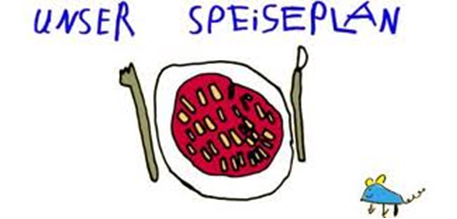 Woche vom 12.12.-16.12.2022Montag: Tortellini in Soße aus dem OfenDienstag:Hähnchen, Reis, Erbsen u.MöhrenMittwoch:Pürree, Bockwurst, MaisDonnerstag: geschlossen – 1.Hilfe Fortbildung – Freitag:PfannekuchenFrühstück und Mittagessen je 3,00 Euro